附件 3省委网信办网络安全知识竞赛答  题  入  口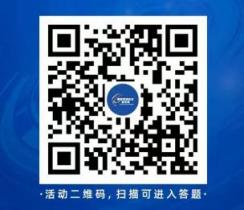 